STAJ DOSYASIÖğrencinin Staj Yapılan İşyerininStaj Değerlendirme Formu(Staj Danışmanı Tarafından Doldurulacaktır)Öğrencinin      Denetçi Öğretim Elemanı Değerlendirme Formu(Denetçi Öğretim Elemanı Tarafından Doldurulacaktır)ÖğrencininDenetçi Öğretim Elemanının                          İşyeri  Değerlendirme Formu                          (İşyeri Tarafından Doldurulacaktır)Değerlendirme TablosuNOT:  Bu form iki nüsha halinde doldurulup imzalandıktan sonra biri, öğrencinin işyerine devam durumunu gösteren FORM 5 ile birlikte GİZLİ kaydıyla taahhütlü olarak postayla veya kapalı zarf içinde ağzı mühürlü olarak stajyer öğrenci ile okul müdürlüğüne gönderilecektir. 1 Nüshasını kurumunuzda bırakınız.Not: Bu form staj yapılan işyeri yetkilisi tarafından onaylanacaktır. Ayrıca bu form, Form 4 ile birlikte "GİZLİ" kaydıyla taahhütlü olarak postayla veya kapalı zarf içinde ağzı mühürlü olarak stajyer öğrenci ile okul müdürlüğümüze gönderilecektir.Staj Dosyası Teslim Tutanağı…../.…/20....…………………………………..  Bölümü……………/Programı öğrencilerinden …….…..…..…........ nolu………..……………………………………’ın    staj yaptığına dair düzenlenmiş ve aşağıda dökümü yapılan evraklar teslim alınmıştır.İş bu tutanak tarafımızdan………..……..……………tarihinde 2 nüsha  olarak tanzim ve imza edilmiştir.      TESLİM EDEN  		                                                                       TESLİM ALAN(Öğrenci)       								 İmza										İmzaTeslim Alınan Evraklar1-Staj Dosyası □2-Staj Değerlendirme Tablosu (Form 4) □3-Staj Devam Çizelgesi (Form 5) □4-……………………………………….5-……………………………………….Staj Süresi Tarih Aralığı........./………./20……. - ......../……../20……Staj Süresi : …………GünStaj Bilgi Formu(Öğrenci İşleri tarafından Öğrenci Dosyasına koyulacaktır.)Not:Öğrenci Başarı Durumu Staj Danışmanı tarafından doldurulacaktır.Staj Günlüğü				          Sayfa No: ………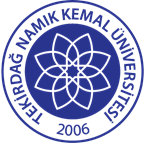 TNKÜMESLEK YÜKSEKOKULLARI                    STAJ DOSYASIDoküman No: EYS-FRM-484TNKÜMESLEK YÜKSEKOKULLARI                    STAJ DOSYASIHazırlama Tarihi:18.10.2022TNKÜMESLEK YÜKSEKOKULLARI                    STAJ DOSYASIRevizyon Tarihi:--TNKÜMESLEK YÜKSEKOKULLARI                    STAJ DOSYASIRevizyon No:0TNKÜMESLEK YÜKSEKOKULLARI                    STAJ DOSYASIToplam Sayfa Sayısı8Adı SoyadıÖğrenci NumarasıBölümü/ProgramıÖğretim Yılı / Staj Dönemi                        T.C. Kimlik NoTelefonE-postaAdıAdresiTelefonE-postaEğitim yetkilisinin Adı Soyadı ve Ünvanı(……..) Sayfa ve eklerden oluşan bu rapor dosyası, öğrenciniz tarafındanKurumumuzdaki çalışma süresi içinde hazırlanmıştır.İŞYERİ YETKİLİSİ(……..) Sayfa ve eklerden oluşan bu rapor dosyası, öğrenciniz tarafındanKurumumuzdaki çalışma süresi içinde hazırlanmıştır.İŞYERİ YETKİLİSİ(……..) Sayfa ve eklerden oluşan bu rapor dosyası, öğrenciniz tarafındanKurumumuzdaki çalışma süresi içinde hazırlanmıştır.İŞYERİ YETKİLİSİ(……..) Sayfa ve eklerden oluşan bu rapor dosyası, öğrenciniz tarafındanKurumumuzdaki çalışma süresi içinde hazırlanmıştır.İŞYERİ YETKİLİSİAdı SoyadıİmzaÜnvanıMühür                                                                                               Tarih: …../…../…….                                                                                              Tarih: …../…../…….                                                                                              Tarih: …../…../…….                                                                                              Tarih: …../…../…….Adı SoyadıBölümü/ProgramıÖğrenci NumarasıGÖRÜŞLERAğırlıkPuanSTAJ RAPORU%40İŞVERENİN RAPORU %30ZİYARETÇİ ÖĞRETİM ELEMANININ DEĞERLENDİRME FORMU(Ziyaretçi öğretim elemanının değerlendirmesinin ağırlığı %15’tir)%30MÜLAKAT (Ziyaretçi öğretim elemanının değerlendirmesi yok ise mülakat’ın ağırlığı %30, var ise %15’tir.)%30BAŞARI NOTU :…………..BAŞARI NOTU :…………..BAŞARI NOTU :…………..BAŞARI NOTU :…………..BİRİM / BÖLÜM STAJ KOMİSYONUBİRİM / BÖLÜM STAJ KOMİSYONUBİRİM / BÖLÜM STAJ KOMİSYONUBaşkanÜyeProgram Staj DanışmanıAdı SoyadıÖğrenci NumarasıÖğretim Yılı / Staj Dönemiİş Yerinin AdıStaj Amirinin Adı SoyadıÖğrencinin Yaptığı İşÇalışma Şekli Ferdi         Grup1Adı SoyadıDenetleme Tarihiİmza1......./……/ 20…..1Değerlendirme ve Görüşler:Değerlendirme ve Görüşler:Değerlendirme ve Görüşler:2Adı SoyadıDenetleme Tarihiİmza2......./……/ 20…..2Değerlendirme ve Görüşler:Değerlendirme ve Görüşler:Değerlendirme ve Görüşler:3Adı SoyadıDenetleme Tarihiİmza3......./……/ 20…..3Değerlendirme ve Görüşler:Değerlendirme ve Görüşler:Değerlendirme ve Görüşler:FotoğrafÖğrencininÖğrencinin     İşyerinin     İşyerininAdı Soyadı :Adı :               Staj Süresi :Adresi:Staj Başlama Tarihi :Telefon /Fax No :      Staj Bitiş Tarihi :E-posta :          Staj DanışmanıAdı Soyadı :          Staj YetkilisiAdı SoyadıÖzelliklerNot
(0-100)İşe İlgiİşin TanımlanmasıAlet, Teçhizat Kullanma YeteneğiAlgılama GücüSorumluluk DuygusuÇalışma HızıUygun ve Yeteri Kadar Malzeme Kullanma Becerisi Zaman/Verimli KullanmaProblem Çözebilme Yeteneğiİletişim KurmaKurallara UymaGrup Çalışmasına YatkınlığıKendini Geliştirme YeteneğiGenel Değerlendirme İşyeri Devam Çizelgesiİşyeri Devam Çizelgesiİşyeri Devam Çizelgesiİşyeri Devam Çizelgesiİşyeri Devam Çizelgesiİşyeri Devam Çizelgesiİşyeri Devam Çizelgesiİşyeri Devam ÇizelgesiÖğrencininÖğrencininÖğrencininÖğrencininÖğrencininÖğrencininÖğrencininÖğrencininSıra NoTarihÇalışılan Bölüm-İmzaÇalışılan Bölüm-İmzaSıra NoTarihÇalışılan Bölüm-İmzaÇalışılan Bölüm-İmza1…./..../20….21…./..../20….2…./..../20….22…./..../20….3…./..../20….23…./..../20….4…./..../20….24…./..../20….5…./..../20….25…./..../20….6…./..../20….26…./..../20….7…./..../20….27…./..../20….8…./..../20….28…./..../20….9…./..../20….29…./..../20….10…./..../20….30…./..../20….11…./..../20….31…./..../20….12…./..../20….32…./..../20….13…./..../20….33…./..../20….14…./..../20….34…./..../20….15…./..../20….35…./..../20….16…./..../20….36…./..../20….17…./..../20….37…./..../20….18…./..../20….38…./..../20….19…./..../20….39…./..../20….20…./..../20….40…./..../20….Yukarıda kimliği yazılı öğrenci …../…../20… - …./…./20..... tarihleri arasında toplam …....... iş günü staj yapmıştır.İşyeri Yetkilisi(İmza-Kaşe/Mühür)Yukarıda kimliği yazılı öğrenci …../…../20… - …./…./20..... tarihleri arasında toplam …....... iş günü staj yapmıştır.İşyeri Yetkilisi(İmza-Kaşe/Mühür)Yukarıda kimliği yazılı öğrenci …../…../20… - …./…./20..... tarihleri arasında toplam …....... iş günü staj yapmıştır.İşyeri Yetkilisi(İmza-Kaşe/Mühür)Yukarıda kimliği yazılı öğrenci …../…../20… - …./…./20..... tarihleri arasında toplam …....... iş günü staj yapmıştır.İşyeri Yetkilisi(İmza-Kaşe/Mühür)Yukarıda kimliği yazılı öğrenci …../…../20… - …./…./20..... tarihleri arasında toplam …....... iş günü staj yapmıştır.İşyeri Yetkilisi(İmza-Kaşe/Mühür)Yukarıda kimliği yazılı öğrenci …../…../20… - …./…./20..... tarihleri arasında toplam …....... iş günü staj yapmıştır.İşyeri Yetkilisi(İmza-Kaşe/Mühür)Yukarıda kimliği yazılı öğrenci …../…../20… - …./…./20..... tarihleri arasında toplam …....... iş günü staj yapmıştır.İşyeri Yetkilisi(İmza-Kaşe/Mühür)Yukarıda kimliği yazılı öğrenci …../…../20… - …./…./20..... tarihleri arasında toplam …....... iş günü staj yapmıştır.İşyeri Yetkilisi(İmza-Kaşe/Mühür)Adı Soyadı:…………………………………………………………………………….:…………………………………………………………………………….:…………………………………………………………………………….Bölüm/Programı:……………………………………………………………………………..:……………………………………………………………………………..:……………………………………………………………………………..Öğrenci No	:……………………………………………………………………………..:……………………………………………………………………………..:……………………………………………………………………………..T.C Kimlik No:……………………………………………………………………………..:……………………………………………………………………………..:……………………………………………………………………………..İş Yeri Adı:……………………………………………………………………………..:……………………………………………………………………………..:……………………………………………………………………………..İş Yeri Adresi:……………………………………………………………………………...………………………………………………………………………………:……………………………………………………………………………...………………………………………………………………………………:……………………………………………………………………………...………………………………………………………………………………İş Yeri Telefonuİş Yeri Web Adresi:………………………………….………………………………………….:……………………………………………………………………………..:………………………………….………………………………………….:……………………………………………………………………………..:………………………………….………………………………………….:……………………………………………………………………………..İş Yeri E-posta:……………………………………………………………………………..:……………………………………………………………………………..:……………………………………………………………………………..İş Yeri Staj Sorumlusu:……………………………………………………………………………...:……………………………………………………………………………...:……………………………………………………………………………...Staj Dönemi:……………………………………………………………………………...:……………………………………………………………………………...:……………………………………………………………………………...Staj Tarihi:……/……/……..…  -    ……/……/……….:……/……/……..…  -    ……/……/……….:……/……/……..…  -    ……/……/……….Öğrencinin Staj Değerlendirme NotuÖğrencinin Staj Değerlendirme NotuÖğrencinin Staj Değerlendirme NotuÖğrencinin Başarı DurumuSayı İleSayı İleYazı İleBaşarılı  BaşarısızBaşarılı  BaşarısızÖğrencininStaj DanışmanınınİmzasıİmzasıTarih:……/……/ 20…..Çalışma Günü:Yapılan İşin Adı / Konusu:Çalışma İle İlgili Açıklamalar:Çalışma İle İlgili Açıklamalar:Çalışma İle İlgili Açıklamalar:Çalışma İle İlgili Açıklamalar:TASDİK EDEN YETKİLİNİNTASDİK EDEN YETKİLİNİNTASDİK EDEN YETKİLİNİNADI SOYADIGÖREVİ-ÜNVANIİMZA MÜHÜR/KAŞE